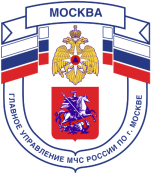 Главное управление МЧС России по г. МосквеУправление по Новомосковскому и Троицкому АО1 региональный отдел надзорной деятельности142784, г. Москва, пос. Сосенское, п. Газопровод, д. 18, корп. 1тел.+7(495)870-60-74, email:unitao.1rond@yandex.ruПАМЯТКАИсправная печь – залог тепла и безопасностиВажным условием предупреждения пожара от печного отопления является строгое выполнение правил пожарной безопасности при их эксплуатации. Строительные нормы и правила требуют, чтобы  любая печь отвечала строгим противопожарным требованиям:  дымовая труба печи при проходе через деревянные чердачные или междуэтажные перекрытия должна иметь утолщения кирпичной кладки,  (разделки) с таким расчетом, чтобы расстояние от внутренней поверхности трубы, омываемой топочными газами, до сгораемых элементов дома было не менее 51 см для печей с интенсивной топкой, и 38 см для жилых домов, квартир.В целях предупреждения возникновения пожара от выпавших горящих углей, перед топочной дверкой печи следует прикрепить лист железа размером 50х70 см. если имеются трещины или не плотности в кладке печи, их нужно тщательно замазать глиной. На чердаках все дымовые трубы и стены, в которых проходят дымовые каналы, для более легкого обнаружения щелей и трещин должны быть побелены известью. Накопившаяся в дымоходах печи сажа может загореться, горение ее сопровождается вылетом из трубы пламени и искр, что также может привести к пожару. При горении сажи развивается высокая температура, которая может вызвать нарушение прочности кирпичной кладки и образование в ней трещин. Чтобы избежать подобных факторов, не реже одного раза в два месяца следует очищать дымоходы и печи от сажи. Зола и шлак, выгребаемые из топок, должны быть пролиты водой и удалены в специально отведенное для них безопасное место.Не разрешается хранить на чердаках вблизи дымоходов горючие материалы и крепить к дымоходам мачты радио- и телеантенн, бельевые веревки и т.п.Управление МЧС по НиТАО напоминает: при обнаружении возгорания незамедлительно сообщайте об этом  по телефону 101. Помните, от ваших действий и бездействий могут зависеть ваши жизни и жизни близких вам людей!Единый телефон вызова пожарных и спасателей –101, 112Единый телефон доверия ГУ МЧС России по г. Москве: +7(495) 637-22-22mchs.qov.ru – официальный интернет сайт МЧС России